SERVIÇO PÚBLICO FEDERAL UNIVERSIDADE FEDERAL DE SERGIPE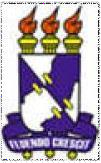 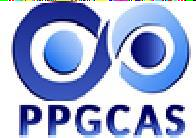 PRÓ-REITORIA DE PÓS-GRADUAÇÃO E PESQUISA PROGRAMA DE PÓS-GRADUAÇÃO EM CIÊNCIAS APLICADAS À SAÚDELagarto, 07 de dezembro de 2022RESULTADO DA ENTREVISTA E DEFESA DE PROJETO DO EDITAL PPGCAS/POSGRAP/UFS N°02/2022(Vagas Comunidade)A Coordenação torna público o resultado da entrevista e defesa de projeto :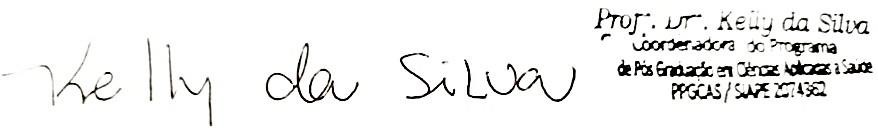 Kelly da Silva SIAPE 2074362Coordenador do PPGCAS – UFSCampus Prof. Antônio Garcia Filho Av. Governador Marcelo Déda, 13, Centro Lagarto/SENº InscriçãoNotaResultado949157Aprovado950629,5Aprovado949236,2Reprovado950487,3Aprovado949299,4Aprovado950597,5Aprovado951008Aprovado950267Aprovado950848,1Aprovado950609,0Aprovado950817,0Aprovado951020,0Reprovado948116,2Reprovado950618,0Aprovado950878,5Aprovado949768,7Aprovado951137,2Aprovado940145,2Reprovado950778,1Aprovado9511210Aprovado951065,9Reprovado950830,0Reprovado